Kochani!!!Witamy Was serdecznie po przerwie Świątecznej. Niestety nadal nie możemy spotkać się na zajęciach w „Jędrusiu”, chociaż bardzo nam Was brakuje. Bądźcie nadal dzielni, pozostawajcie w domach i dbajcie o częste mycie rąk. To propozycja zabawy na ten tydzień.Pani Majka i Pani Agnieszka1.Przygotujcie białą kartkę, kredki i flamastry. Zamknijcie oczy i wyobraźcie sobie, że siedzicie nad brzegiem błękitnego stawu i za chwilę wynurzy się z wody prawdziwa złota rybka. Może ona spełnić tylko trzy Wasze życzenia. Pomyślcie o co ją poprosicie? Narysujcie swoją wymyśloną rybkę. Potem obok niej narysujcie  lub zapiszcie swoje życzenia. Schowajcie swój rysunek do teczki razem z poprzednimi pracami.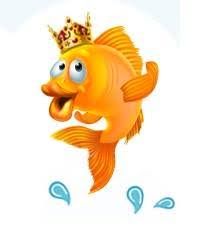 